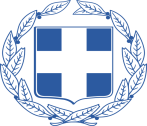 ΕΝΤΥΠΟ ΟΙΚΟΝΟΜΙΚΗΣ ΠΡΟΣΦΟΡΑΣ
«Προμήθεια Εξοπλισμού Αθλητικών εγκαταστάσεων και Υποστηρικτικού Αθλητικού υλικού για τα Δημοτικά Αθλητικά προγράμματα»ΟΜΑΔΑ Γ106/3-8-2020Του/της ή της εταιρείας _____________________________________________________________________όπως νόμιμα εκπροσωπείται από ____________________________________________________________Με έδρα _______________________________________________________________________οδός______________________________________________________ Αριθμός _______ Τ.Κ. ___________Τηλ __________________________________________________________ fax _______________ email______________________________________________________________________________Αφού έλαβα γνώση των όρων της μελέτης για την προμήθεια με τίτλο ________________________________________________________________________________________________________________________καθώς και των συνθηκών εκτέλεσης αυτής, υποβάλλω την παρούσα προσφορά και δηλώνω ότι:_Τα προσφερόμενα είδη πληρούν τις προδιαγραφές της μελέτης._Αποδέχομαι πλήρως και χωρίς επιφύλαξη όλα αυτά και αναλαμβάνω την εκτέλεση της προμήθειας με τις ακόλουθες τιμές επί των τιμών του τιμολογίου και του προϋπολογισμού της μελέτης.                                                                                            Χαλάνδρι, __ /__ /2020                                                                                               Ο ΠΡΟΣΦΕΡΩΝ                                                                                                ΣΦΡΑΓΙΔΑ –ΥΠΟΓΡΑΦΗ                                                                         ΟΜΑΔΑ Γ: ΕΞΟΠΛΙΣΜΟΣ ΚΟΛΥΜΒΗΤΗΡΙΟΥΟΜΑΔΑ Γ: ΕΞΟΠΛΙΣΜΟΣ ΚΟΛΥΜΒΗΤΗΡΙΟΥΟΜΑΔΑ Γ: ΕΞΟΠΛΙΣΜΟΣ ΚΟΛΥΜΒΗΤΗΡΙΟΥΟΜΑΔΑ Γ: ΕΞΟΠΛΙΣΜΟΣ ΚΟΛΥΜΒΗΤΗΡΙΟΥΟΜΑΔΑ Γ: ΕΞΟΠΛΙΣΜΟΣ ΚΟΛΥΜΒΗΤΗΡΙΟΥΟΜΑΔΑ Γ: ΕΞΟΠΛΙΣΜΟΣ ΚΟΛΥΜΒΗΤΗΡΙΟΥΠΕΡΙΓΡΑΦΗΜ.Μ.ΠΟΣΟΤΗΤΑΤΙΜΗ ΜΟΝΑΔΟΣ ΠΡΟΫΠΟΛΟΓΙΣΜΟΥΧΩΡΙΣ ΦΠΑΤΙΜΗ ΜΟΝΑΔΟΣ ΠΡΟΣΦΟΡΑΣ ΧΩΡΙΣ ΦΠΑΣΥΝΟΛΟΑντικυματική διαδρομή πλήρης (με καστάνια και ελατήριο)ΤΕΜ10530,00Κλειδί σύσφιξης διαδρομώνΤΕΜ460,00Κλουβί φύλαξης – μεταφοράς αθλητικού υλικούΤΕΜ2550,00Σχοινί αρτάνη 150 μέτρωνΤΕΜ183,47Σημαιάκια πισίνας (πλάτος πισίνας 27 m)ΤΕΜ448,60Σημαιάκια πισίνας (πλάτος πισίνας 33 m)ΤΕΜ459,40Συνολικό κόστος χωρίς ΦΠΑΣυνολικό κόστος χωρίς ΦΠΑΣυνολικό κόστος χωρίς ΦΠΑ7.155,47ΦΠΑ 24%ΦΠΑ 24%ΦΠΑ 24%1.717,31Ομάδα Γ: Εξοπλισμός κολυμβητηρίουΟμάδα Γ: Εξοπλισμός κολυμβητηρίουΟμάδα Γ: Εξοπλισμός κολυμβητηρίου8.872,78Σύνολο Προσφοράς χωρίς ΦΠΑΣύνολο Προσφοράς χωρίς ΦΠΑΣύνολο Προσφοράς χωρίς ΦΠΑΣύνολο Προσφοράς χωρίς ΦΠΑΣύνολο Προσφοράς χωρίς ΦΠΑΣύνολο Προσφοράς χωρίς ΦΠΑΟΛΟΓΡΑΦΩΣΟΛΟΓΡΑΦΩΣΟΛΟΓΡΑΦΩΣΟΛΟΓΡΑΦΩΣΑΡΙΘΜΗΤΙΚΑΑΡΙΘΜΗΤΙΚΑ